Verhaltenskodex für alle Mitglieder der St. XYZ Schützenbruderschaft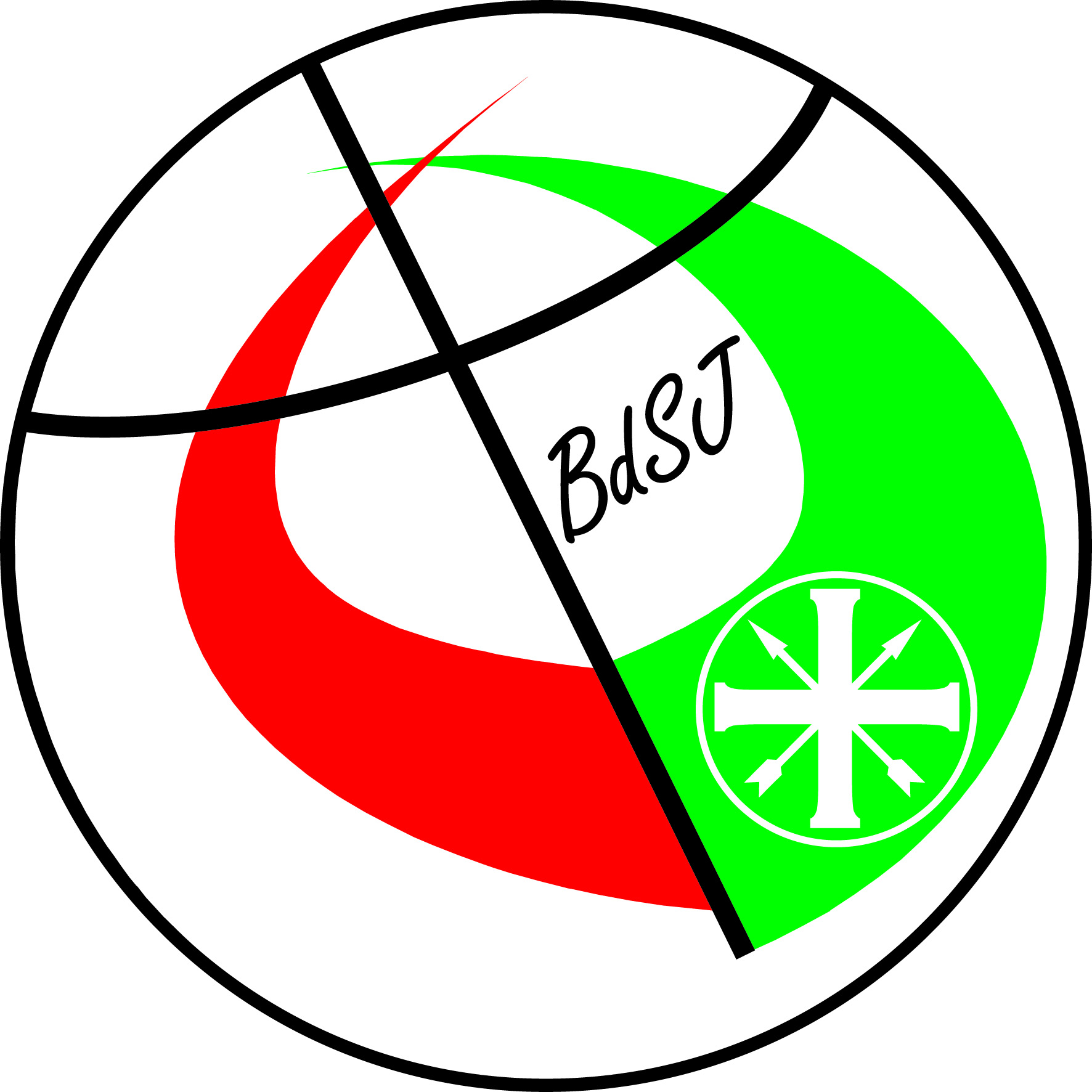 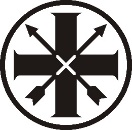 In unserer Bruderschaft XXX/unserem Bezirk XXX gilt der folgende Verhaltenskodex für alle Verantwortlichen und GruppenleiterInnen in der ehrenamtlichen Kinder- und Jugendarbeit. Ich weiß, dass jeder Mensch genau wie auch ich selbst eigene Grenzen hat. Ich achte sie und spreche Grenzverletzungen an, wenn ich sie sehe.Ich sorge dafür, dass sich in unseren Reihen niemand für etwas schämen muss.JedeR hat das Recht auf seine/ihre Intimsphäre. Ich sorge dafür, dass niemand durch Wort oder Tat bzw. den Umgang mit Medien beeinträchtigt wird.Ich respektiere jeden Menschen mit seinen Stärken und Schwächen und lache niemanden aus.Ich lebe eine respekt- und vertrauensvolle Atmosphäre, die auch Platz für Trost und Unterstützung bietet.Ich trage Sorge dafür, dass bei meinen Veranstaltungen und Treffen alle einen sicheren Ort der Begegnung und Gemeinschaft finden.Im Rahmen meiner Aufsichtspflicht achte ich auf die Vermeidung von Gefahrenquellen.Ich trage dazu bei, dass sich Kinder, Jugendliche und schutzbedürftige Erwachsene in unserer Gemeinschaft stark, sicher und wohl fühlen, indem ich auf ihre individuellen Fähigkeiten eingehe und ihr Selbstbewusstsein stärke.Meine Position innerhalb der Gruppierung nutze ich nicht aus.Ich weiß, was das Kindeswohl ist und ich setze mich für dessen Achtung ein.Ich bin sensibel für den Schutz der Kinder, Jugendlichen und schutzbedürftige Erwachsene und habe immer eine offenes Ohr & Auge für sie.Ich bin qualifiziert und kann kompetent und sicher handeln. Ich weiß, wo ich mir Hilfe holen kann.Ich möchte durch mein gewaltfreies und respektvolles Handeln als Vorbild dienen und andere dazu motivieren.  Ich achte darauf, dass ich bewusst mit meiner Kommunikation umgehe und ausgrenzende und sexistische Ausdrucksweisen unterlasse sowie Verletzungen und Abwertungen von anderen anspreche.Ich achte darauf, dass ich mich aktiv gegen alle Formen von Gewalt einsetze und beziehe offen Stellung gegen Grenzverletzungen.Ich bin mir meiner Verantwortung im Bereich Prävention bewusst ist und setze mich aktiv dafür ein. Zur Einhaltung dieses Verhaltenskodex verpflichten sich alle Mitglieder bei Beitritt in die Bruderschaft / alle Verantwortlichen im Bezirk bei Übernahme einer Aufgabe im Bezirk durch ihre Unterschrift._____________________________
             Datum / Unterschrift